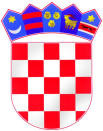   REPUBLIKA HRVATSKA        Osnovna školaIvane Brlić-Mažuranić               ViroviticaTina Ujevića 18, Virovitica	Na temelju članka 58. Statuta škole i članka 86. Zakona o proračunu („Narodne novine“ br. 144/21.)  Školski odbor Osnovne škole Ivane Brlić-Mažuranić Virovitica na 32. sjednici održanoj  22. kolovoza 2023.  godine donosi O D L U K Uo usvajanju Izvještaja o izvršenju financijskog plana za razdoblje od 1. siječnja do 30. lipnja 2023. godine  (Polugodišnji izvještaj)I.               Usvaja se Financijski Izvještaj o izvršenju Financijskog plana za razdoblje od  1. siječnja do 30. lipnja 2023. godine Osnovne škole Ivane Brlić-Mažuranić Virovitica (Polugodišnji izvještaj)	       Financijski izvještaj o izvršenju Financijskog plana za razdoblje od 1. siječnja 2023. god 30. lipnja 2023. godine  je sastavni dio ove Odluke.II.	           Ova odluka  objavit će se na oglasnoj ploči i internetskoj stranici škole.KLASA: 400-04/23-01/4URBROJ: 2189-44-23-1Virovitica, 22. kolovoza 2023. g.                                                                            	PREDSJEDNIK ŠKOLSKOG ODBORAMario Lukačević, dipl.ing.